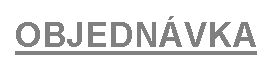 Ze dne: 4. října 2023Dodavatel: LHC Computers 1994 s.r.o.Stražisko 185798 44   StražiskoIČO: 29446678                             DIČ: CZ29446678Dobrý den,objednávám u Vás toto zboží:GoodSYS POS PS1000 - 15" + w10p 				5 ksRozšíření RAM 8GB pro PS1000 				5 ksTablet SAMSUNG Galaxy Tab Active3 WiFi 			2 ksTermín dodání: 20. října 2023Celková cena: 197.435,- bez DPH DěkujiS pozdravem………………………